Kysymyslomake edustusryhmä PLUS-hakijoille 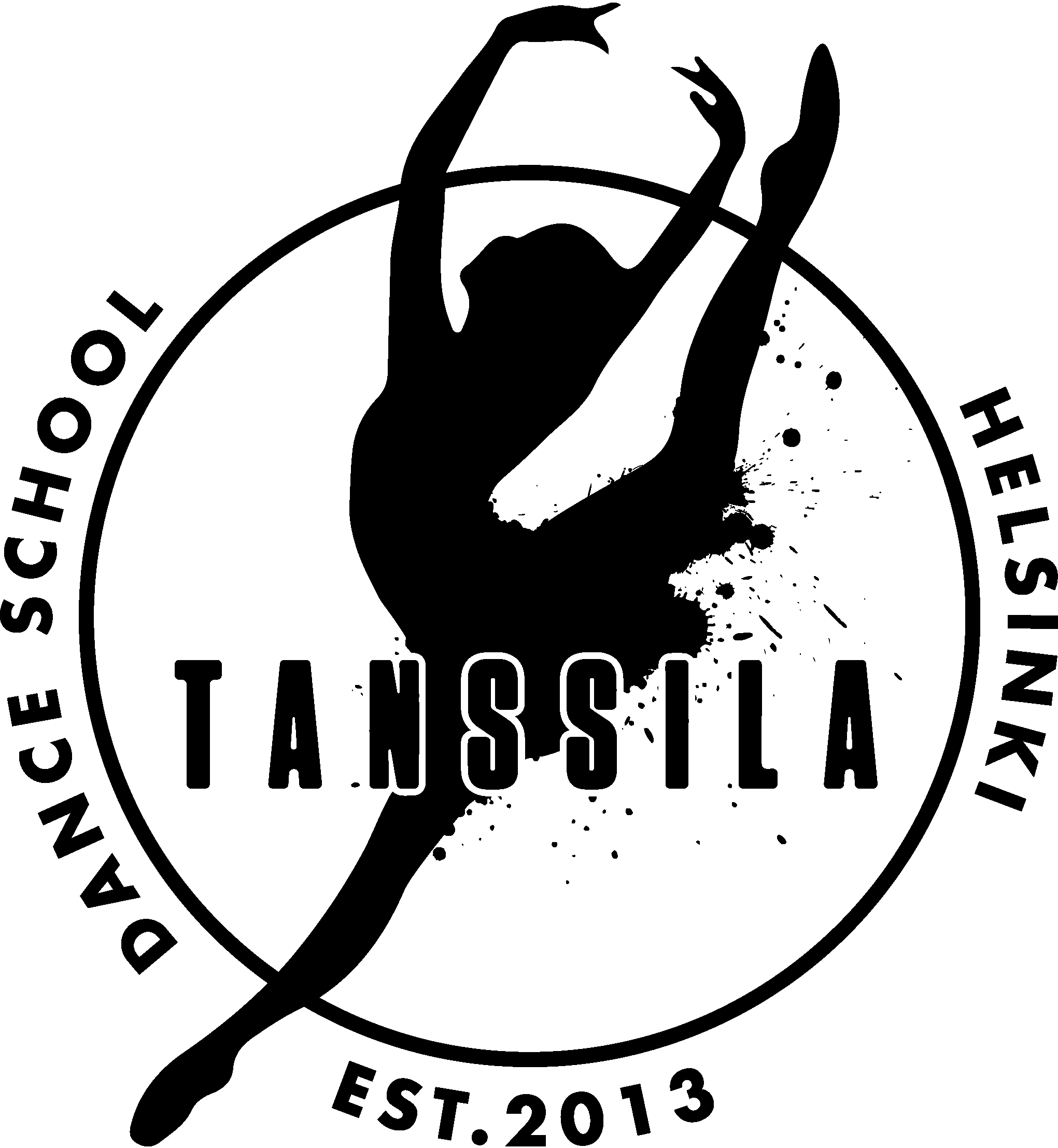 Vastaa seuraaviin kysymyksiin, jos haet edustusryhmäPLUSryhmään.Kysymyksien vastaukset max. noin puoli sivua. 1. Minkälaista tanssitaidetta näet itsesi tekevän tulevaisuudessa? Kerro omin sanoin haaveistasi ja innostuksestasi! (Onko haaveissasi esimerkiksi balettitanssijan ammatti, omien tanssillisten projektien toteuttaminen tai musiikkivideolla tanssiminen.)2. Mainitse joku tanssija ketä ihailet ja miksi?3. Jos sinut valitaan, mitä toivot oppivasi/pääseväsi tekemään. (Jos haet useampaan ryhmään, erittelethän vastauksesi ryhmäkohtaisesti.)